Order of WorshipIntroit: “Father, son and Holy Ghost…” [# 307 VIP v. 1] Saxthorpe ChoristersCall to WorshipL:	You have been raised with Christ;R:	May we seek the way of God, and not worldly measures of success.L:	Set your minds on things that are above,R:	For wealth fame will fade and pass away.L:	Put to death the worldly ways in your life: greed, envy, idolatry.R:	For Christ is the Way, the Truth, and the Life.L:	Enter this time of worship for rest and renewal;R:	In Christ, we are remade in the image of our Creator, for we worship God, to whom we all belong.HYMN: “Praise, My Soul, The King of Heaven…” [# 12 VIP]Prayer of AdorationL:	Let us acknowledge the greatness and majesty of God as we offer our humble adoration: Blessed are you, almighty Father, sovereign ruler of all creation:R:	we glorify and adore you.L:	Blessed are you, Lord Jesus Christ, loving Saviour of the world:R:	we glorify and adore you.L:	Blessed are you, eternal Spirit, gracious source of light and life:R:	we glorify and adore you.ALL:	Father, Son and Holy Spirit, Lord of endless power and might, we praise your name forever and ever.Prayer of ConfessionALL:	We confess to You, our Creator, that we have created idols of wealth, fame, and other measures of worldly success. We have sought to have more, to gain more, to be more to others, instead of humbling ourselves before You. You made this world and gave us all we need, and called us to share our resources with our neighbours, to love one another. We have abandoned Your ways and sought our own. We have put our trust in the world rather than in You. We have allowed selfishness and greed into our hearts and betrayed our neighbours whom we were called to love. Forgive us for this warped understanding of life. Forgive us for our skewed vision. Forgive us for disregarding Your commandments and living into this world. Call us back into Your reign. May we put to death the ways of this world that have invaded our hearts and lives, and live again in Your image. May we renew Your intention in our lives to love our neighbors as ourselves, to do justice, to love mercy, and to walk humbly with you. Amen.Assurance of PardonL:	Our God is a God of life, a God of renewal, a God of resurrection. God is making all things new, including your hearts, including your lives—including you. Know the power of God’s redemption. Seek forgiveness and offer forgiveness. Seek peace and offer peace. Pursue justice, and journey in faith with others. You are restored, and the image of God lives in you forever. R:	Amen. Thanks be to GodPrayer of ThanksgivingL:	O give thanks to the Lord, who reassures us with the words, ‘Fear not, for I am with you; Be not dismayed, for I am your God.’ Faithful God, we thank you for directing us to take the road that leads to eternal life with you. Thank you for your presence that encourages us to use our time to honour you. May we always come into your Holy Presence with songs of praise; prayers of hope; and with thankful hearts, minds and lives that demonstrate that God-is-with-us; that God is within us; and that God will always be present with God’s faithful people. We wait with grateful hearts expecting to hear you say to us, ‘Come unto me.’ Continue to use us for your glory at all times and in all places. This we pray. Amen.Children FocusHymn: “Jesus Loves Me This I Know…” [# 479 VIP] MINISTRY OF THE WORDCollect:  ALL:	God of our pilgrimage, you have willed that the gate of mercy should stand open for those who trust in you: look upon us with your favour that we who follow the path of your will may never wander from the way of life; through Jesus Christ our Lord. Amen.
 Responsive Psalm 49:1-12 Led by: Rev’d Audrey KnottL:	1 Hear this, all you peoples;
    give ear, all inhabitants of the world,R:	2 both low and high,
    rich and poor together.L:	3 My mouth shall speak wisdom;
    the meditation of my heart shall be understanding.R:	4 I will incline my ear to a proverb;
    I will solve my riddle to the music of the harp.L:	5 Why should I fear in times of trouble,
    when the iniquity of my persecutors surrounds me,R:	6 those who trust in their wealth
    and boast of the abundance of their riches?L:	7 Truly, no ransom avails for one’s life,
    there is no price one can give to God for it.R:	8 For the ransom of life is costly,
    and can never suffice,L:	9 that one should live on forever
    and never see the graveR:	10 When we look at the wise, they die;
    fool and dolt perish together
    and leave their wealth to others.L:	11 Their graves[c] are their homes forever,
    their dwelling places to all generations,
    though they named lands their own.ALL:	12 Mortals cannot abide in their pomp;
    they are like the animals that perish.The GloriaEpistle: Colossians 3:1—10	— Sis. Valerie Hinds
Gospel: Luke 12:13-21 		— Sis. Marie MillerSermon: 				— Rev’d Stephen MullingsHymn: “Just a Closer Walk with Thee…” [# 350 VIP]Prayers of Intercession (Please see Insert)The Lord’s PrayerAnnouncements/ Offertory/ Blessing of Tithes and OfferingThe Sacrament of Holy Communion: Communion Hymn: “Let Us Talents … Employ…” [# 436 VIP]Closing Hymn: “Forth in Thy Name …” [# 306 VIP]Benediction			— Rev’d Stephen MullingsL:	May God the Father of time and eternity be with us. May God the Son who feels our pain and knows our tears journey with us.  May God the Holy Spirit inspire us and give us renewed hope, For now and always. Amen. 

And the peace of God, which transcends all understanding, guard your hearts and your minds in Christ Jesus. Amen.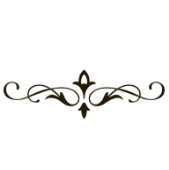 The Methodist Church in the Caribbean 
and the Americas (MCCA)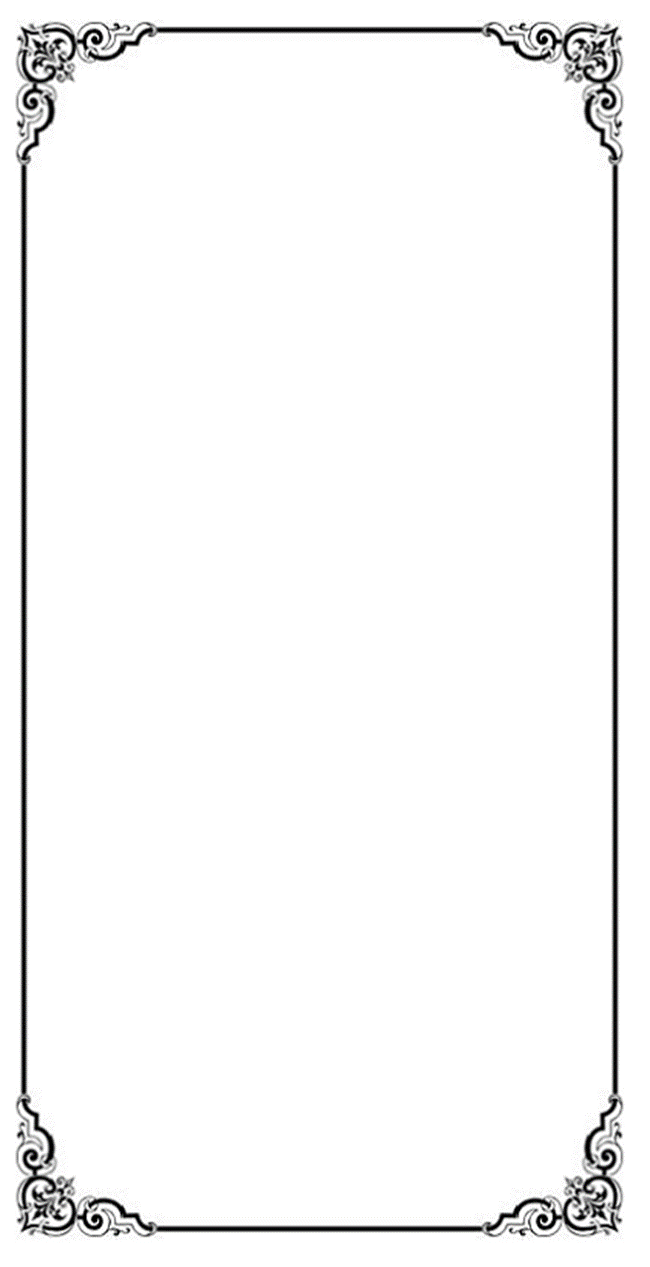 Jamaica DistrictDISTRICT THEME:“Spreading Scriptural Holiness to Reform the Nation…Beginning with Me”Sub Theme “Caring for the Body, Mind and Soul as we serve the present age”METHODIST VOICES IN WORD AND SONGTELEVISION MINISTRY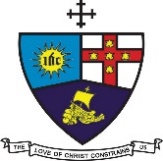 6th Lord’s Day after PentecostSunday, July 4, 2021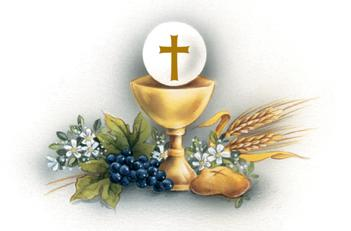 SERVICE OF WORD 
AND SACRAMENT       	Officiating Clergy:Preacher: 	Rev’d Stephen Mullings	(Supt. Minister, Spanish Town Circuit)Liturgist: 	Rev’d Audrey Knott
			(Minister, Grateful Hill Circuit)	Organist:		Bro. Audley Davidson	Choristers:	Sis. Yvonne Brown
			Sis. Lucette Cargill		Sis. Valerie Hinds
			Sis. Marie Miller                 District Bishop:  Rev’d Christine Gooden- Benguche                District Conference Secretary:  Rev’d Dr. Wayneford McFarlaneA warm welcome to all worshippers! 